CURRICULUM VITAE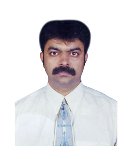 Personal DetailsLanguages Spoken  Fluently               :                         English,Hindi,Gujarati,Marathi{ Others less fluent                               :                         French & Arabic }  Educational Qualifications :MARINE ENGINEERING  -  Passed Marine Engineering Degree from Scindias,  Mumbai in 1986 Personal Profile :Possess Over 32 years of TechnoCommercial experience including over 12 years  in the UAE, Oman & Saudi Arabia with extensive exposure to Business Development and Offshore Chartering.Also-Oil & Gas, Marine, Technical, Operations, Commercial, Business Development & Marketing Marine engineering, Trading ,Sale and purchase background  in both the offshore (Anchor Handling Tugs,SupplyVessels,etc) and main fleet vessels with extensive experience in Management of Multi-disciplined nature, involving Technical Management & Operations of Ships, Sale of Marine and Construction Industry items, Purchase of  Marine Industry items, offshore vessels and starting a Marine trading company from scratch . Highly self-motivated & organized professional with a long term benefit vision, thinking Out of the Box, capable and confident of working independently, as well as within a group environment, a strong team leader with excellent people skills in communication and interaction with all levels of Management, Personnel and Trade Groups.  Experience involves progressive responsibilities in the field of Marine, Oil & Gas, Business Development, Technical, Operations, Marine Purchasing, Administration and MultiCultural Interaction..  Besides very close professional relations and excellent personal rapport with Middle Eastern charterers, have substantial network of contacts with Fleet Technical & Chartering Departments of Main fleet Shipping and Offshore Companies in India & U.A.E. PMS, Drydocking, Tender technical input, vessel upgradation to enhance chartering opportunities, vessel compliance to all regulations and sound advice to Owners being one of the Humble leaders in Top Management as a unique TechnoCommercial Marine Professional , am  positively an asset to any organization. Highlights of Professional Experience :Free Lancing Projects including Drydocks, Chartering and Technical Guidance.Oct2016-Todate.Technical Head at Middle East Marine, Dubai Project~June 2016-Oct 2016.{Special Repairs, Conversions & Restoration of vessels }Planet Blue Marine Services, DubaiHead BDM, Operations & Technical –Marine Projects ~ Jan2014 to May2016. { BDM ,Sales& Tech}RedSea Marine Management,JLT,Dubai**Offshore Chartering Head :- Special Project ~November 2013 to January 2014.Al Rawi International L.L.C,Muscat**Head- Business Development of Marine Division November 2012 to November 2013.{ Oman Drydocks Advisory team}MMG~Mohammed Al-Mojil Group, Dammam, Saudi ArabiaHead –Marine Business Development~December 2011 –November 2012 { Repairs Advisor}‘ROSS’ DUBAI‘TECHNOCOMMERCIAL Operations Yard Head’ September  2010 – December 2011TechnoCommercial Consultant – Maxell International SharjahFounder Technical Management, Special Turnkey Projects.Regional Head -Great Offshore Ltd , Dubai, U.A.E & Great Offshore Fujairah LLC FZCAGeneral Manager { Repairs,Drydocks, Offshore Chartering,Special Conversion & Projects} September 2006 – September 2010 (Previously ‘Offshore Division of The Great Eastern Shipping )Heading both the Dubai & Fujairah offices,was solely responsible for bringing up the Offshore vessels of the company in the Gulf Region (Anchor Handling Tugs,SupplyVessels,etc) and regular escalation, being actively involved in Technical,Operations , Chartering and close liason with Fleet Personnel onboard and in office.Great Offshore became a known name in this region within months of self taking over the Dubai office.Conversion of OSV to Multipurpose Diving DP2 vessel at Dubai rydocks Represented our company for various Rig Owners committee seminars organized by ‘DNV’ Class and attended Offshore vessel ,as well as, Rig Launching ceremonies as special invitee.Excellent interpersonal skills and contacts were evident in clinching the final Operations & Technical contract for our Accommodation cum Construction work boat for Saudi Aramco operations in the Khafji field.This was an asset during the entire 2 year hire period as time and again all issues were being sorted out personally thereby saving invaluable time and expenses to the organization.Dubai being the hub for Marine activities and Vital meetings, conferences, seminars et al , one of the major responsibilities included developing relationships with clients for all departments and Top Management (Chairmen,MDs,etc) including our own owners, facilitating and organizing official and unofficial meets all year round. Exposure to people from various countries keeping  different faiths,culture and business etiquette thereby ensuring smooth global satisfaction which was always well  appreciated.Being one who always analyses situations and constantly seeking improvement in systems and company profits,not only motivated shiptaff and office staff to strive harder, but also consulted third party surveyors like Noble Denton along with Classification societies during surveys, inspections by transparent honesty and Instilling confidence about our future goals. Developing close personal interaction with Surveyors always has been a motto. Besides above involved in all other departmental activities of Great Offshore and sister companies viz Drilling (Rigs,jackups), Projects (offshore platform installation synergies,etc),Quality & Safety to name a few.Thanks to my MultiFunctional Head Role,have attained the Unique Position of having become a rare “ Techno-Commercial” Professional in the International Marine Industry.Ocean Star , Dubai, U.A.E Position : Technical Director ~ April 2004 – September 2006Having started this Marine TechnoTrading & Repairs company, was responsible for Technical Consultancy, Procurement( for Shipowners, yards & ports. Have been instrumental in setting up this Company with warehousing, computerization and purchasing facilities which has helped the Company in becoming the leading supplier of Marine Insulation and other spare parts. The Great Eastern Shipping Company Ltd, Mumbai, India Position : ATechnical Manager ~ October 1996 – March 2004 ATechnical Superintendent of GESCO London ships-Bulk Carriers.  Involved in ‘Planned Maintenance System’ for Tankers and LPG vessels. Actively involved in total management and superintendency of Bulkers and Mini-Bulk carriers which included interacting with Class and Statutory Bodies right from the drawing-board stage,ship building  to sea-trials. Later, was responsible for Operation and Maintenance of those vessels including Inspection, Survey, Audits and Dry-docking. Coordinated procurement of critical supplies, repairs and logistics. Monitored surveys of Bulk-Carriers (Owned & Managed). Qualified as an Internal Auditor and helped carry out ISO 9001 accreditation in Office as well as ISM for ships. Computerization of Purchase  Department Merchant Navy(Leading Foreign Shipping Companies)~December 1986 – September 1996 Sailed onboard OBO, Tanker and Dry Bulk vessels for overseas companies including: Neptune Orient Lines (NOL),Singapore Barber Shipmanagement, Hong Kong WallemShipmanagement,Hong Kong Professional courses completed:Internal Auditor’s course through MFQ, UK. HUET – Helicopter Underwater Escape TrainingPMS ‘AMOS’ computer training course. Time Management. NIIT Computer Training Course. Stores Management Material procurement through Better Management. Have attended & interacted at various seminars, workshops and Technical Presentations by Manufacturers & Classification Societies.Invited to Speak at various International Seminars & Contribute articles for Marine Magazines.Name                                                      :         Tarit Tarit.373479@2freemail.com Date of birth                                          :        October 18, 1963 Nationality 			            :       Indian Marital Status  		                         :        Married { with one child }